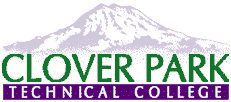 Clover Park Technical CollegeAll Hazard (Safety Committee) Meeting MinutesMeeting Date/Start and End Time:December 22, 2020 2:01 p.m.-2:06 p.m. – Via Zoom ConferenceAttendees:Lisa Beach, Christian Kroiss, Nick Darling, Alysia Bean, Meridith Hatch, Don Sosnowski, Doris Marston, Susan Hoppe, Lisa WolcottReview of previous meeting minutes for corrections and/or approval:No changes requested/reportedReport of progress from prior meeting tasks to be done:N/AHazards or concerns identified or reported since last meeting:Review of accidents/injuries/near-misses since last meeting:One injury– employee twisted kneeOther discussions:Susan Hoppe requested that LBeach send out the inclement weather messaging again.Christian will be arranging a drill for winter quarter.Doris Marston needs a megaphone and will pick one up at Building 12.Next meeting date/time/location:January 26, 2021Prepared by:Lisa R. Beach, Director of ComplianceReview prior meeting minutes here.